基隆市112年度性別平等教育宣導月辦理成果學校名稱:   仁愛國小   編號名稱辦理方式(勾選)日期日期活動內容參與  對象人次1高年級性平宣導-從電影灌籃高手談兩性交往□性平委員會■集會宣導□期刊宣導□研習□活動(競賽、表演、參觀)□讀書會□其他________112.2.28112.2.28講師：楊曼姿老師主題：防治數位/網路性別暴力與兒少性剝削防治時數：1成效：建立學生正確的性別互動觀念,懂得如何在網路世界裡保護自已五六年級學生3012中年級性平宣導-粉紅色影子的男孩□性平委員會■集會宣導□期刊宣導□研習□活動(競賽、表演、參觀)□讀書會□其他________ 112. 3.3 112. 3.3講師：楊曼姿老師主題: 性別認同時數：1成效：建立學生性別平等觀念,打破性別迷思概念三四年級學生2803低年級性平宣導-你不可以隨便摸我 □性平委員會■集會宣導□期刊宣導□研習□活動(競賽、表演、參觀)□讀書會□其他________112.3.10112.3.10講師：楊曼姿老師主題：身體自主權時數：1成效：學生能建立身體界線並懂得自我保護一二年級學生2124性平教育委員會■性平委員會□集會宣導□期刊宣導□研習□活動(競賽、表演、參觀)□讀書會□其他________112.3.30112.3.30主持人：江家慶主任主題：召開校內性平委員會時數：1教師與各學年教師代表155人見仁愛校刊專題-當照片不只是照片，認識數位性別暴力□性平委員會□集會宣導■期刊宣導□研習□活動(競賽、表演、參觀)□讀書會□其他________112.三月刊112.三月刊主題：當照片不只是照片，認識數位性別暴力成效：培養孩子有正向回應及處理網路上碰到危機的能力 全校師生8566111學年度教職員性平研習1-青春期的健康教育□性平委員會□集會宣導□期刊宣導■研習□活動(競賽、表演、參觀)□讀書會□其他________112.3.16112.3.16講師：長庚婦產科黃詩穎      醫師主題:性教育與月經教育 時數：2小時成效：婦產科醫師與國小教師探討性教育怎麼教,破除性教育迷思教師447111學年度教職員性平研習2-性別平等教育課程的設計原理與實務分享□性平委員會□集會宣導□期刊宣導■研習□活動(競賽、表演、參觀)□讀書會□其他________112.3.22112.3.22講師：楊曼姿老師主題: 性別平等教育課程的設計原理與實務分享時數：2小時成效：運用數位資源實施性平教育，分享網路平台性教育教學資源教師32總        計總        計總        計總        計總        計總        計總        計成果照片成果照片成果照片成果照片成果照片成果照片成果照片成果照片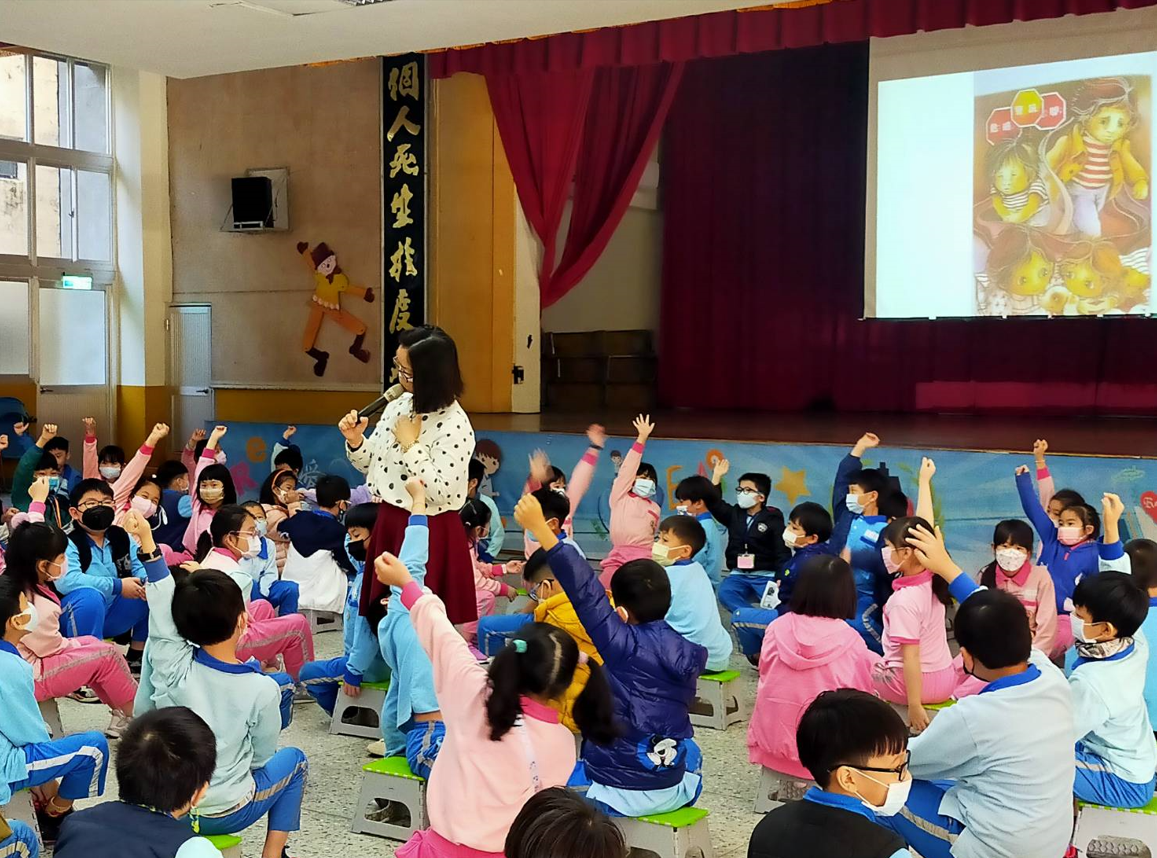 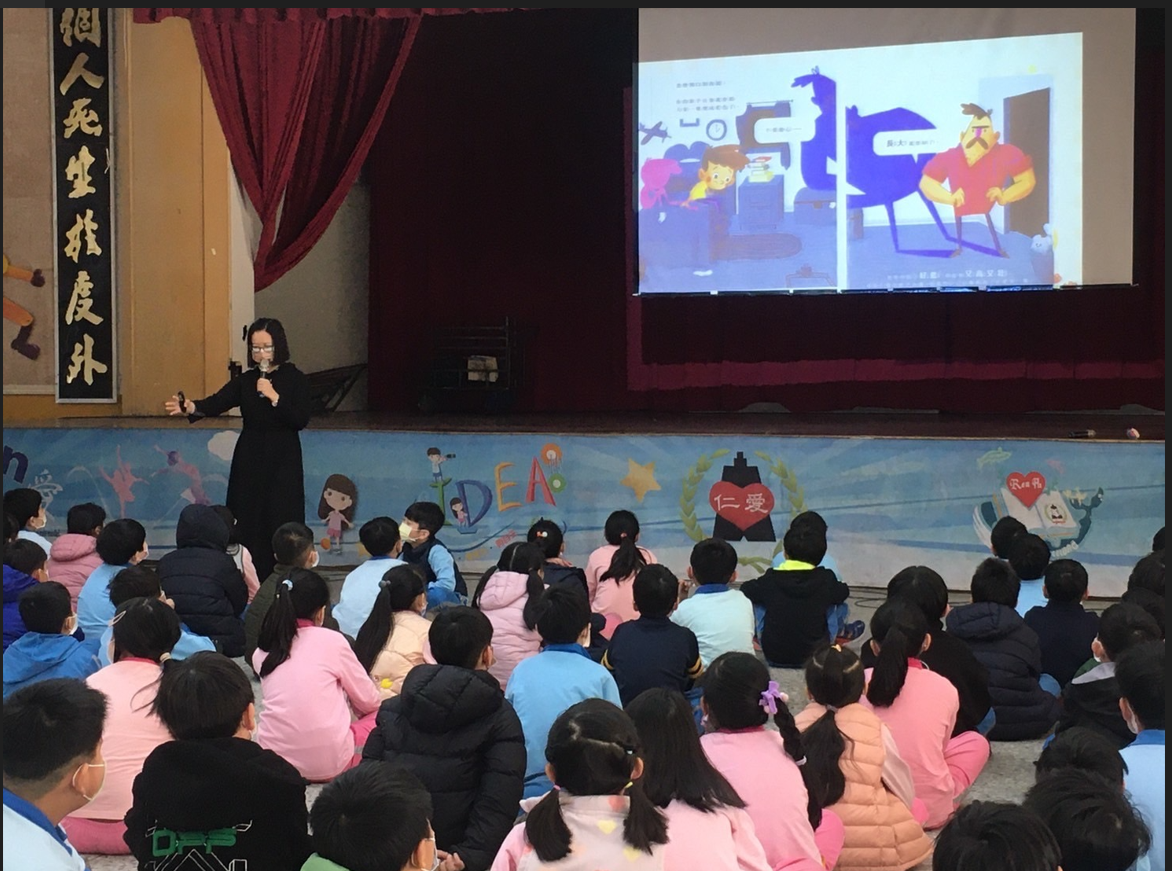 說明: 低年級性平宣導-老師使用繪本”，你不可以隨便摸我”宣導學生能建立身體界線並懂得自我保護說明: 低年級性平宣導-老師使用繪本”，你不可以隨便摸我”宣導學生能建立身體界線並懂得自我保護說明: 低年級性平宣導-老師使用繪本”，你不可以隨便摸我”宣導學生能建立身體界線並懂得自我保護說明: 低年級性平宣導-老師使用繪本”，你不可以隨便摸我”宣導學生能建立身體界線並懂得自我保護說明:中年級性平宣導-粉紅色影子的男孩，建立學生性別平等觀念，打破性別迷思概念 說明:中年級性平宣導-粉紅色影子的男孩，建立學生性別平等觀念，打破性別迷思概念 說明:中年級性平宣導-粉紅色影子的男孩，建立學生性別平等觀念，打破性別迷思概念 說明:中年級性平宣導-粉紅色影子的男孩，建立學生性別平等觀念，打破性別迷思概念 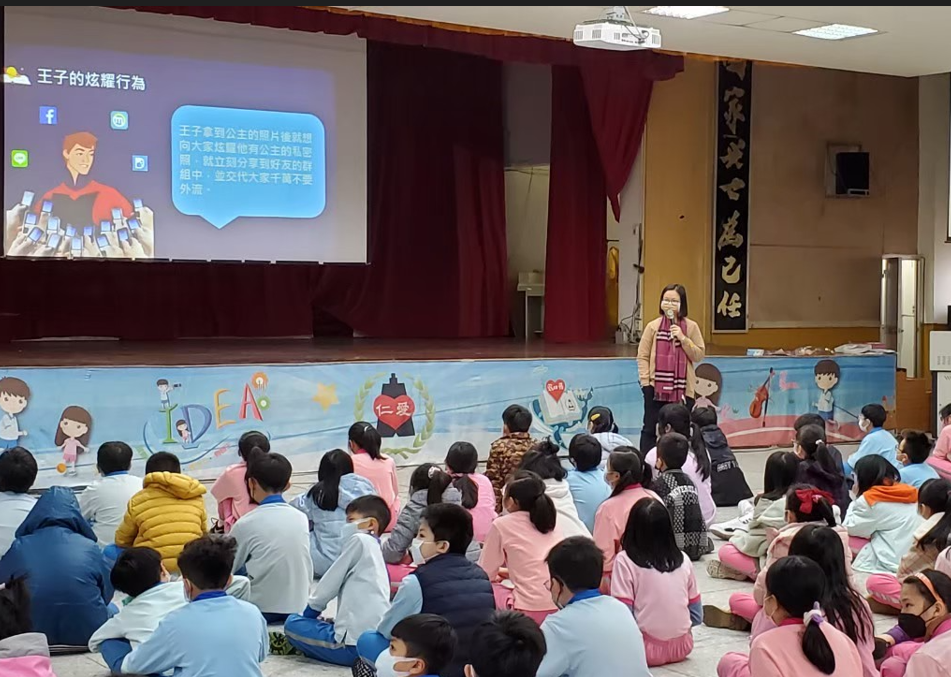 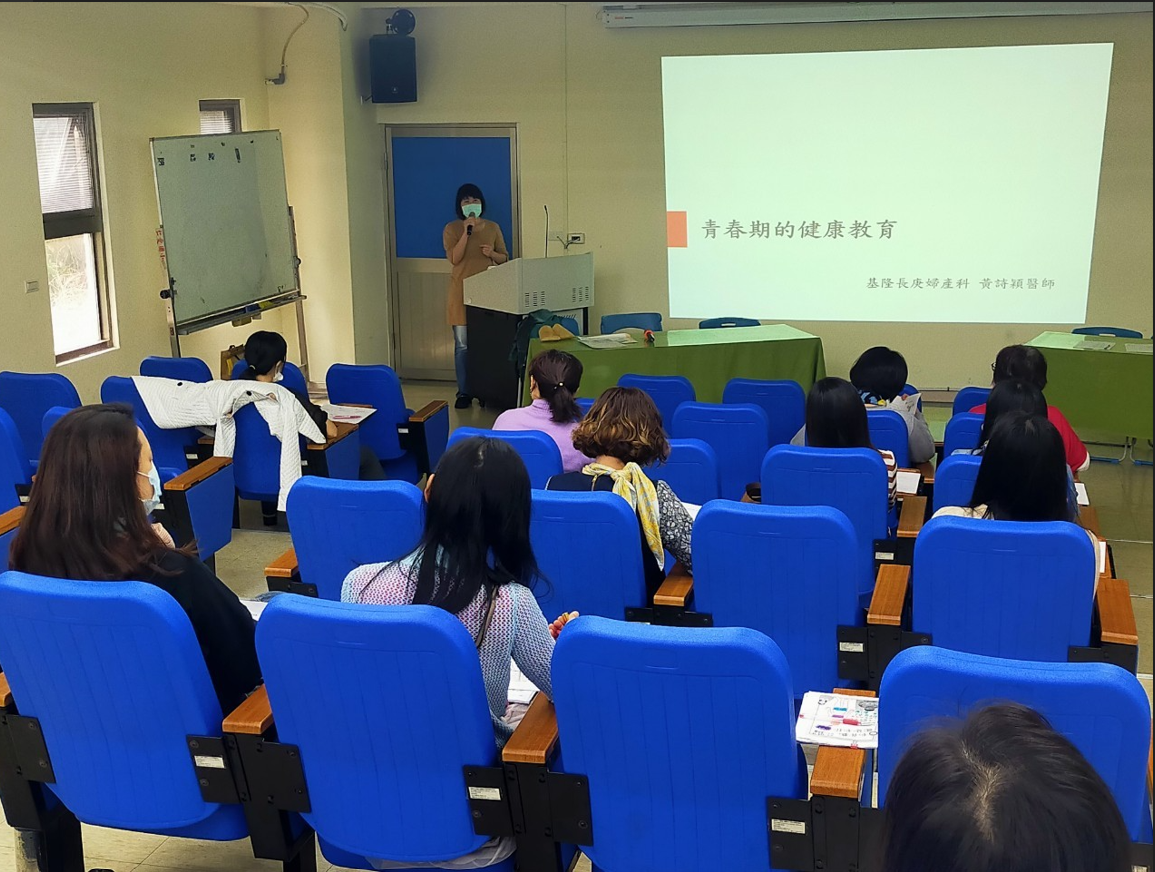 說明:高年級性平宣導-從電影灌籃高手談兩性交往，建立學生正確的性別互動觀念,懂得如何在網路世界裡保護自已說明:高年級性平宣導-從電影灌籃高手談兩性交往，建立學生正確的性別互動觀念,懂得如何在網路世界裡保護自已說明:高年級性平宣導-從電影灌籃高手談兩性交往，建立學生正確的性別互動觀念,懂得如何在網路世界裡保護自已說明:高年級性平宣導-從電影灌籃高手談兩性交往，建立學生正確的性別互動觀念,懂得如何在網路世界裡保護自已說明:長庚醫院婦產科黃詩穎醫師與本校教師探討性教育怎麼教,破除性教育迷思說明:長庚醫院婦產科黃詩穎醫師與本校教師探討性教育怎麼教,破除性教育迷思說明:長庚醫院婦產科黃詩穎醫師與本校教師探討性教育怎麼教,破除性教育迷思說明:長庚醫院婦產科黃詩穎醫師與本校教師探討性教育怎麼教,破除性教育迷思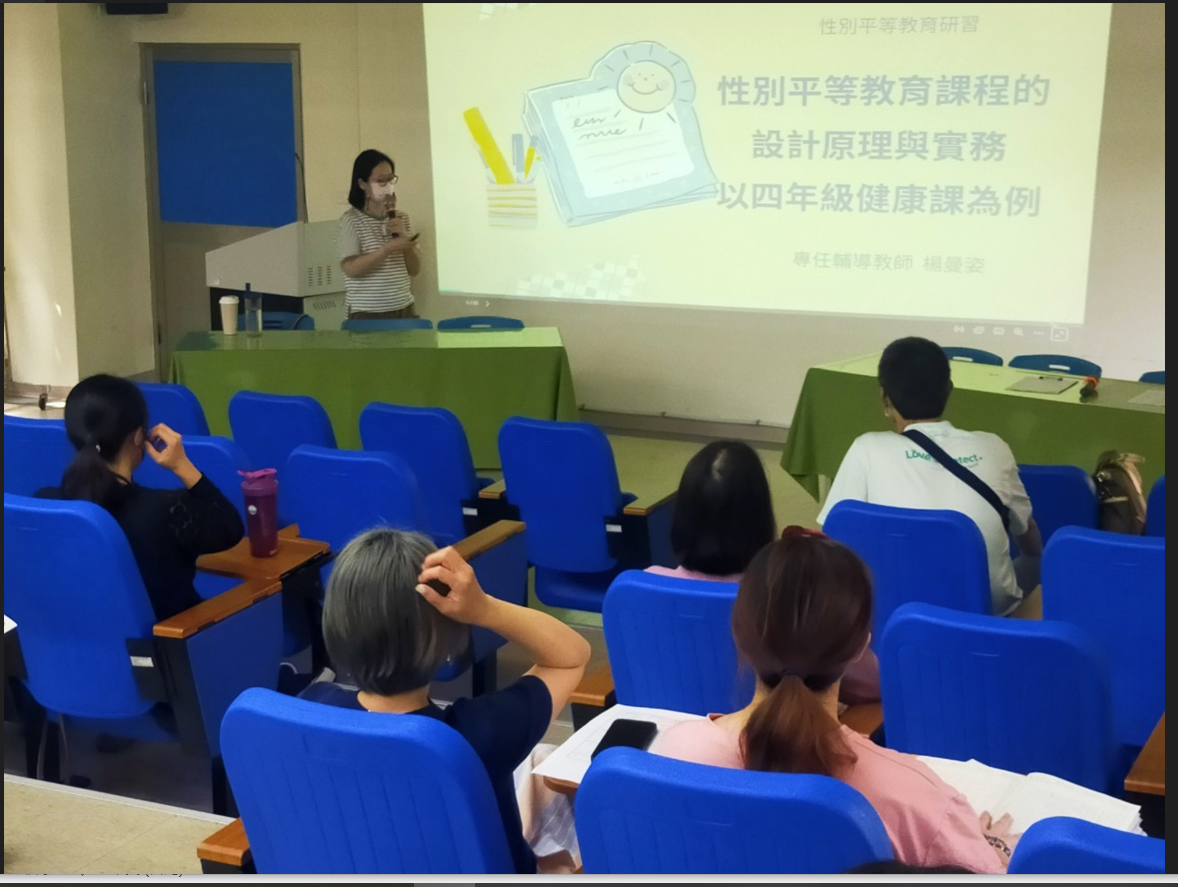 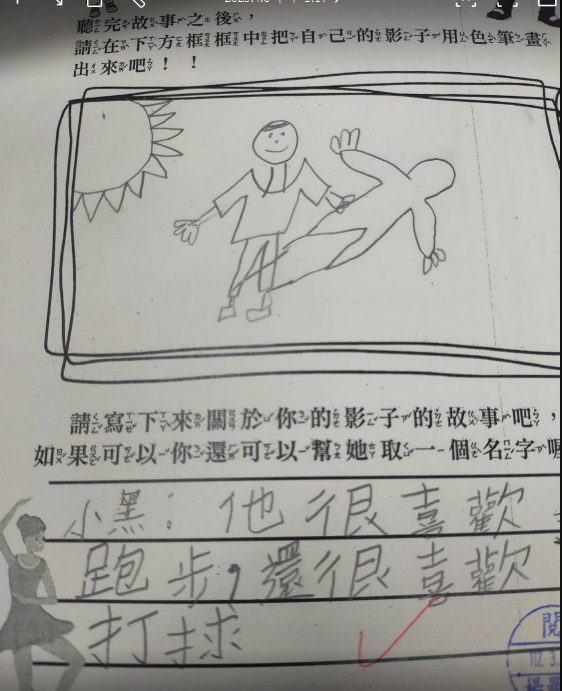 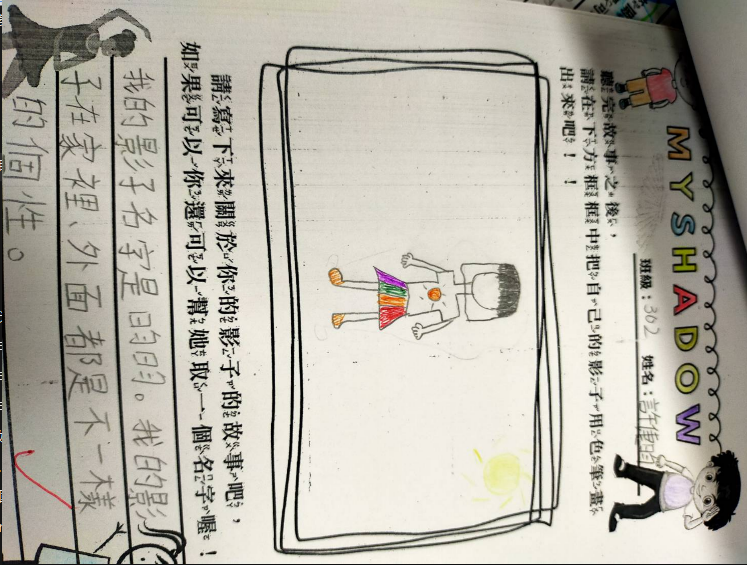 說明:運用數位資源實施性平教育，分享網路平台性教育教學資源說明:運用數位資源實施性平教育，分享網路平台性教育教學資源說明:運用數位資源實施性平教育，分享網路平台性教育教學資源說明:運用數位資源實施性平教育，分享網路平台性教育教學資源說明:學生學習單作品說明:學生學習單作品說明:學生學習單作品說明:學生學習單作品